Dzień Otwarty 
  w Szkole Podstawowej nr 75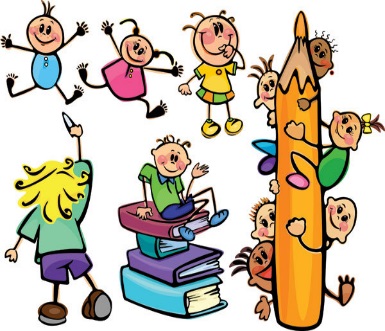 Serdecznie witamy naszych miłych gości. Z myślą o najmłodszych przygotowaliśmy wiele atrakcji. Aby ułatwić Państwu zwiedzanie poniżej prezentujemy wykaz sal, w których zapraszamy dzieci do wspólnej zabawy. Tutaj każdy znajdzie coś dla siebie:Biblioteka szkolna / parter / godz. 15.30- 17.30,,Książki naszych marzeń” – poznaj naszą bogatą ofertęSala nr 16 / I piętro / godz. 15.30 – 17.30,,Wielkanocne owieczki” – prace plastyczno – techniczneSala nr 18 / I piętro / godz. 15.30 – 17.30,,Wiosenne origami” –  składanie papierowych kwiatów i ptaszkówSala nr  19 / I piętro / godz. 15.30 – 17.30,,Tajemnicze puzzle” – składanie i kolorowanie indywidualnych puzzliSala nr 20 / I piętro / godz. 15.30 – 17.30,,Tangram” – logiczne układankiŚwietlica szkolna / III piętro / godz. 15.30 – 17.30,,Kraina zabaw” – twórcze malowanki, budowle z klockówObiekt sportowy – hala sportowa / godz. 15.30 – 17.15 /Pokazy judo i gimnastyki oraz wspólna zabawa na torze przeszkód (obowiązuje odpowiedni strój sportowy)Obiekt sportowy – salka fitness / godz. 15.30 – 17.15 /Pokazy taneczne i wspólna zabawa ze szkolną grupą cheerleaderek (obowiązuje odpowiedni strój sportowy)Obiekt sportowy – ścianka wspinaczkowa / godz. 15.30 – 17.15 /Nauka wspinaczki z uprawnionymi trenerami (obowiązuje odpowiedni strój sportowy)Basen – /godz. 17.15–przygotowanie;  godz. 17.30-18.00 zajęcia na basenie/Zajęcia z udziałem dzieci przyszłych klas I (obowiązuje odpowiedni strój na basen, oraz obuwie zamienne dla rodziców)Zwiedzanie Obiektu Sportowego i Szkoły– w godz. 15.30  do  17.30* Rodziców dzieci zapraszamy do pokoju nr 33 na II piętrze na konsultacje psychologiczno – pedagogiczne